CBMENewsflash!begins in block 3 of pgy1 runs to the end of pgy2T H EFOUNDATIONS	of	DISCIPLINEStage of Traininglays the groundwork of knowledge and skills for psychiatry highlights management of relevant medical presentations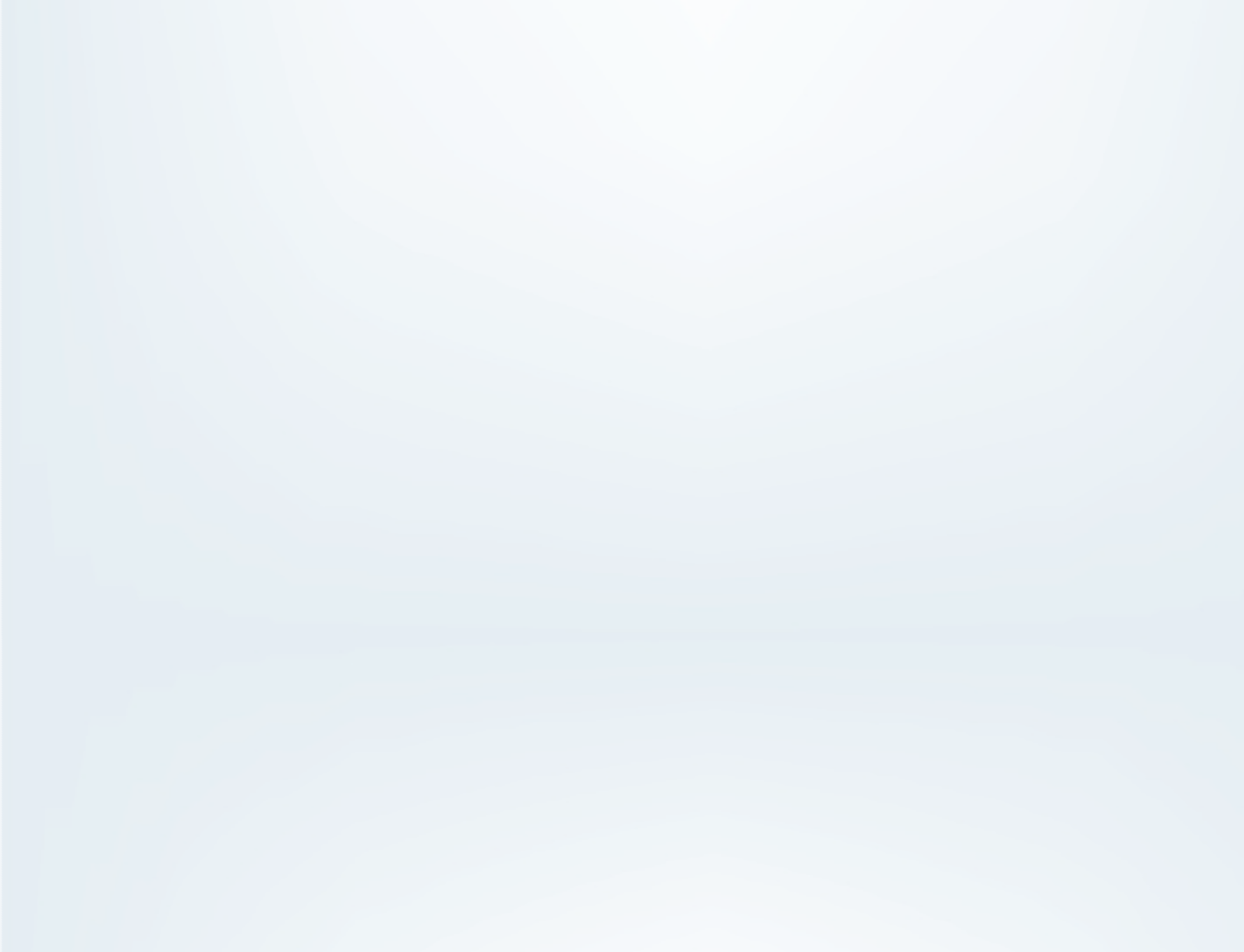 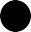 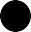 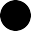 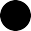 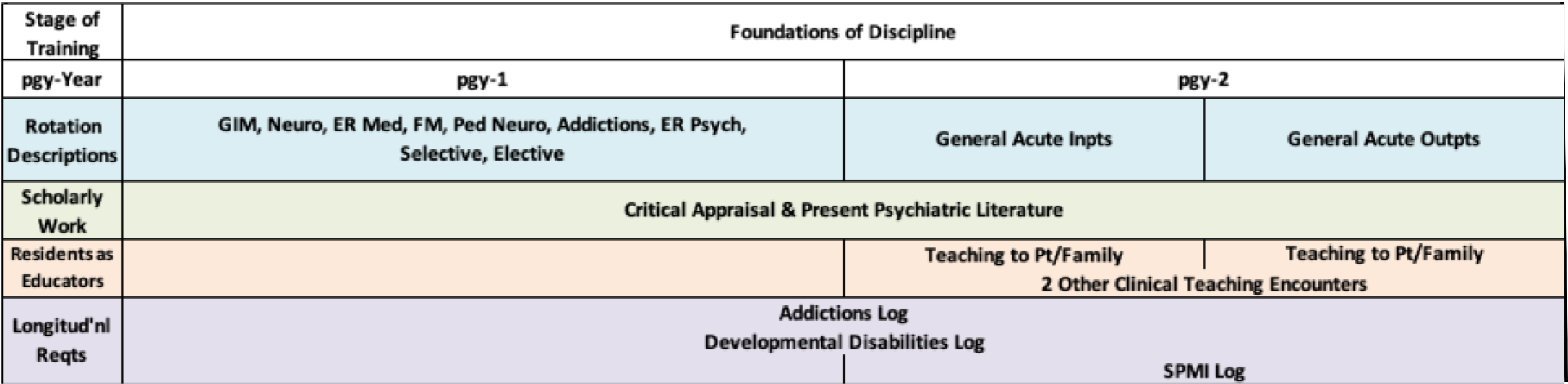 builds psychiatric assessment & management skills, for patients of low tomedium complexity.